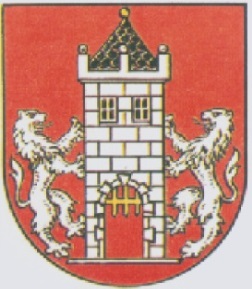    Usnesení              55. zasedání Rady města Kdyně                konaného dne 19. září 20171.      RM rozhodla: Uzavřít nájemní smlouvu na byt č. 003 o velikosti garsoniéra, Sokolská 635, 345 06 Kdyně s paní Evou Běhunčíkovou, Markova 572, 345 06 Kdyně. Nájemní smlouva se uzavírá na dobu určitou.Uzavřít nájemní smlouvu na byt č. 014 o velikosti 2+k, Mlýnská 651, 345 06 Kdyně s paní Alenou Mrkvičkovou, bytem Nádražní 660, 345 06 Kdyně. Nájemní smlouva se uzavírá na dobu určitou.Uzavřít nájemní smlouvu na byt č. 001 o velikosti 1+1, Náměstí 155, 345 06 Kdyně s manžely Emílií a Václavem Váchalovými, Americká 643, 345 06 Kdyně. Nájemní smlouva se uzavírá na dobu určitou.Uzavřít nájemní smlouvu na byt č. 055 o velikosti 1+1, Markova 512, 345 06 Kdyně s panem Janem Suastikou, Družstevní 581, 345 06 Kdyně. Nájemní smlouva se uzavírá na dobu určitou.Uzavřít Dodatek č. 1 Smlouvy o dílo ze dne 13. 6. 2017 na opravu dvou místních komunikací v k.ú. Kdyně (Školní ul. a Lesní ul.) se společností Silnice Klatovy a.s., Vídeňská 190/I, 339 01 Klatovy, IČ 453 57 307. Dodatkem se mění „ Čas a místo plnění“ takto: Zahájení: 08/2017. Dokončení 11/2017. Místo plnění: k.ú. Kdyně, Školní ul. p.p.č. 110/1 – celá, Lesní ul. p.p.č. 1130/1 – pouze část – 110,5 m.  Ostatní ustanovení smlouvy se nemění.Na základě přímého zadání uzavřít Smlouvu o dílo č. S18-023-0032 na investiční akci „Náves Prapořiště, doplnění kanalizace, asfaltová plocha“ Kdyně- Prapořiště se společností SWIETELSKY stavební s.r.o. odštěpný závod Dopravní stavby ZÁPAD, Cihlářská 511, 344 23 Domažlice, IČ 480 35 599 za dohodnutou cenu 741 183,58 Kč bez DPH.Uzavřít smlouvu na provedení archeologického výzkumu  pro stavbu „Podzámčí - vodovod“ se spol. ZIP o.p.s., Tomanova 3, 301 00 Plzeň, IČ 263 24 105. Smluvní cena činí 8 960,- Kč bez DPH.Uzavřít s ČEZ Distribuce, a.s., se sídlem Děčín, Děčín IV - Podmokly zastoupenou na základě plné moci společností STEMONT JS s.r.o., Hřbitovní 281, 346 01 Horšovský Týn, IČ 279 71 589 Smlouvu o zřízení věcného břemene - služebnosti č. IV-12-0010690/1/VB, Kdyně, Na Šibenici, p.č. 79/3, DO - kNN za účelem umístění, provozování, obnovu            a rozvoj distribuční soustavy kabelového vedení NN. Jednorázová náhrada za zřízení věcného břemene bude činit 5 000,- Kč bez DPH.Uzavřít  Smlouvu o výkonu funkce odborného lesního hospodáře a správce lesa  s p. Břetislavem Halamou, bytem Brůdek 14, 345 07 Všeruby s účinností od 1. 10. 2017. Sjednaná odměna činí 50,- Kč/ha/měsíc.RM zmocnila: 2.1.	Paní Lenku Stauberovou, Dis, nar. 5. 12. 1977, sociální pracovnici  Městského úřadu Kdyně prováděním všech úkonů, ke kterým je Město Kdyně oprávněno  a povinno jakožto opatrovník paní Drahoslavy Červené nar. 19. 1. 1986, t.č. bytem Markova 578, 345 06 Kdyně, ustanovený usnesením Okresního soudu v Domažlicích  ze dne 5. 1. 2017, PM 3. 2. 2017, č.j.: 13 P 64/2012-330. 2.2.	Paní Lenku Stauberovou, Dis, nar. 5. 12. 1977, sociální pracovnici  Městského úřadu Kdyně prováděním všech úkonů, ke kterým je Město Kdyně oprávněno  a povinno jakožto opatrovník paní Michaely Ottové. nar. 7. 6. 1989, trvale bytem Komenského 170, 345 06 Kdyně, ustanovený usnesením Okresního soudu v Domažlicích  ze dne 8. 3. 2017, PM 11. 8. 2017 č.j.: 13 Nc 411/2016-157.2.3.	Paní Lenku Stauberovou, Dis, nar. 5. 12. 1977, sociální pracovnici  Městského úřadu Kdyně prováděním všech úkonů, ke kterým je Město Kdyně oprávněno  a povinno jakožto opatrovník paní Věry Šimkové. nar. 8. 1. 1943, trvale bytem Prapořiště 137, 345 06 Kdyně, ustanovený usnesením Okresního soudu v Domažlicích PM ze dne 1. 9. 2017, č.j.: 13 Nc 403/2017-44.3.    RM schválila: 3.1.	V souladu s ustanovením § 10a zákona č. 250/2000 Sb., o rozpočtových pravidlech       územních rozpočtů v platném znění  uzavření veřejnoprávní smlouvy o poskytnutí dotace ve výši 2.000,- Kč z rozpočtu města SDH Hluboká, 345 06 Kdyně,  na úhradu nákladů na volejbalový turnaj smíšených družstev, který se uskutečnil  2. 9. 2017.  4.    RM projednala: 4.1.  	„Smlouvu o bezúplatném převodu privatizovaného majetku do vlastnictví obce“ s  Českou republikou – Ministerstvem financí, se sídlem v Praze 1, Letenská 15, PSČ 118 10, IČ: 00006947, kterou se bezúplatně převádí do vlastnictví Města Kdyně pozemek s komunikacemi p.č. 1408/3 o výměře 303 m2, ostatní plocha – manipulační plocha v k.ú, Prapořiště. Jedná se o pozemek, který je jedinou přístupovou cestou k požární zbrojnici v Prapořišti.	Rada města doporučí zastupitelstvu města Kdyně smlouvu ke schválení4.2.  	Žádost společnosti CELLOFLEX. s.r.o. se sídlem Lesní 479, 345 06 Kdyně, IČ 252 02 499 na odkoupení pozemkové parcely č. 395/54 o výměře 304 m2 v k.ú. Kdyně za účelem dostavby parkoviště kupujícího. 	Rada města s prodejem výšeuvedeného pozemku souhlasí a doporučí Zastupitelstvu města Kdyně kupní smlouvu ke schválení za cenu 300,- Kč/m2.4.3.	Žádost pana Jiřího Schödelbauera, Starec 11, 345 06 Kdyně o odkoupení p.p.č. 354/8            o výměře 130 m2 v k.ú. Starec. Pozemek bude využíván jako zahrada.Rada města s prodejem pozemkové parcely souhlasí a po řádném zveřejněn doporučí zastupitelstvu města jeho schválení za cenu 100,- Kč/m2.5.    RM souhlasí: 5.1.	S návrhem MKS „Modrá hvězda“ Kdyně na vyřazení  nepotřebného majetku v celkové hodnotě 1 732,31 Kč z evidence majetku této příspěvkové organizace.6.    RM bere na vědomí: 6.1.	Informaci starosty města Jana Löffelmanna o konání 17. zasedání Zastupitelstva města Kdyně, které se uskuteční v pondělí 25. září 2017 v zasedací místnosti Městského úřadu Kdyně v 18.00 hodin.  Ing. Vladislav Vilímec v.r.	  				Jan Löffelmann v.r.	           místostarosta					      	        starosta  